Vážení rodičia ! Naša škola ponúka v rámci školského vzdelávacieho programu na 1.stupni aj ďalší povinne voliteľný predmet. Podľa toho, k čomu vaše dieťa inklinuje a podľa toho, v čom by si malo svoje zručnosti rozvíjať, máte  možnosť si vybrať z týchto povinne voliteľných predmetov: Loptové hry  sú zamerané na rozvoj koordinácie pohybov a zdokonaľovanie základných pohybových schopností.  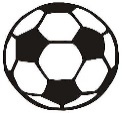  Základy tanca, kde sa učia základom rytmiky, prvé tanečné kroky a ľudovým tradíciám. 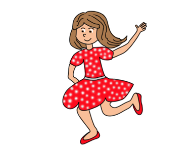  Logika, kde si žiaci pomocou logických matematických a iných hier rozvíjajú logické a strategické myslenie.         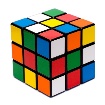 Tento povinne voliteľný predmet  je zahrnutý do rozvrhu hodín, vaše dieťa ho bude navštevovať celý školský rok a nie je ho možné meniť počas školského roka. Preto zvážte jeho výber a zároveň Vás prosíme o zapísanie tohto predmetu do elektronickej prihlášky.  